Развитие речи.Тема: «Хороша, ты, Зимушка – Зима»Цель: систематизировать знания детей о сезонных изменениях в природе, активизировать словарь по теме «Зима».Закреплять названия предметов зимней одежды.Описывать действия, изображенные на картинке.Покажите ребенку картинки ( Приложение 1)- Посмотрите внимательно и скажите, кого вы видите? Что интересного изображено?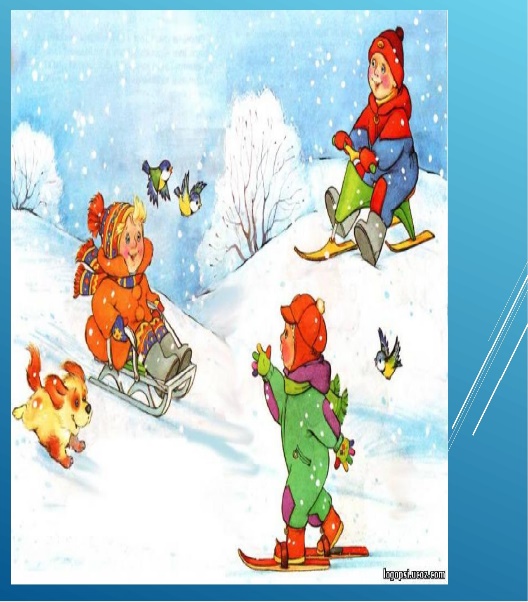 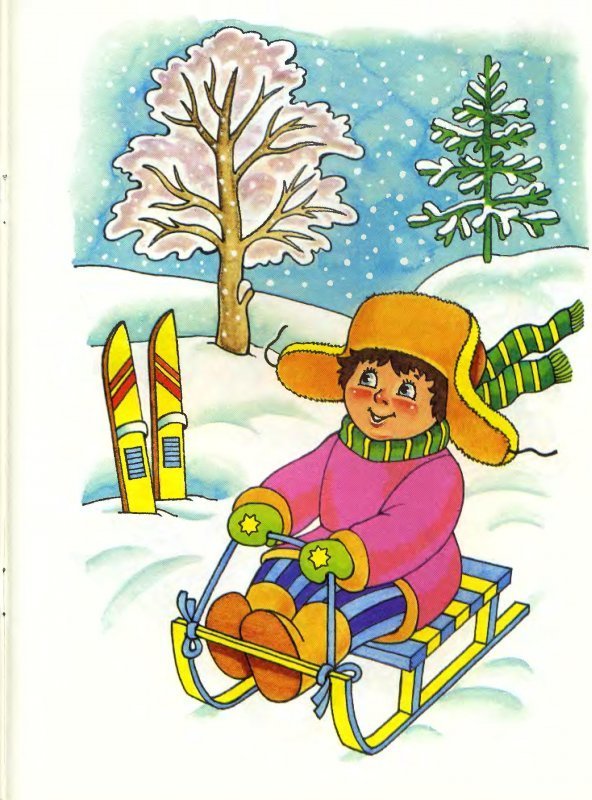 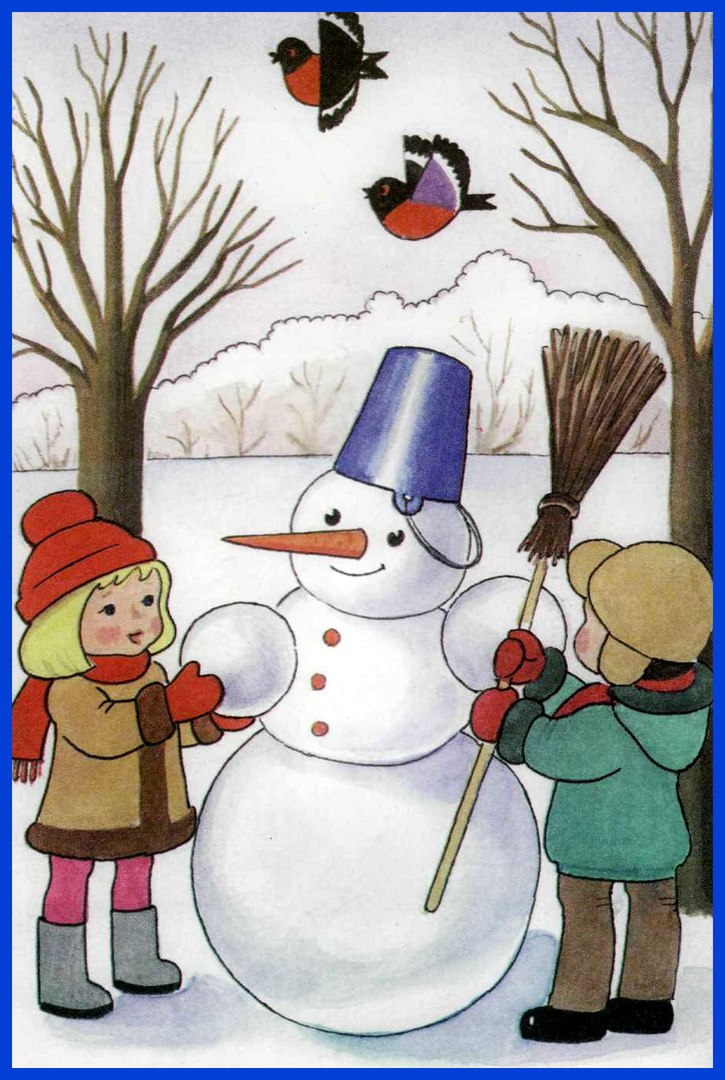 Поиграйте с ребенком в игру «Помогите Тане собраться на улицу».Закрепите с малышом название, правильное произношение  зимней одежды.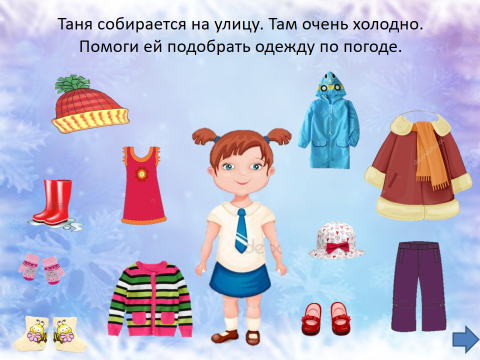 В конце занятия похвалите своего ребенка! Скажите, что без его помощи, Таня бы не смогла собраться на прогулку!